Пояснительная записк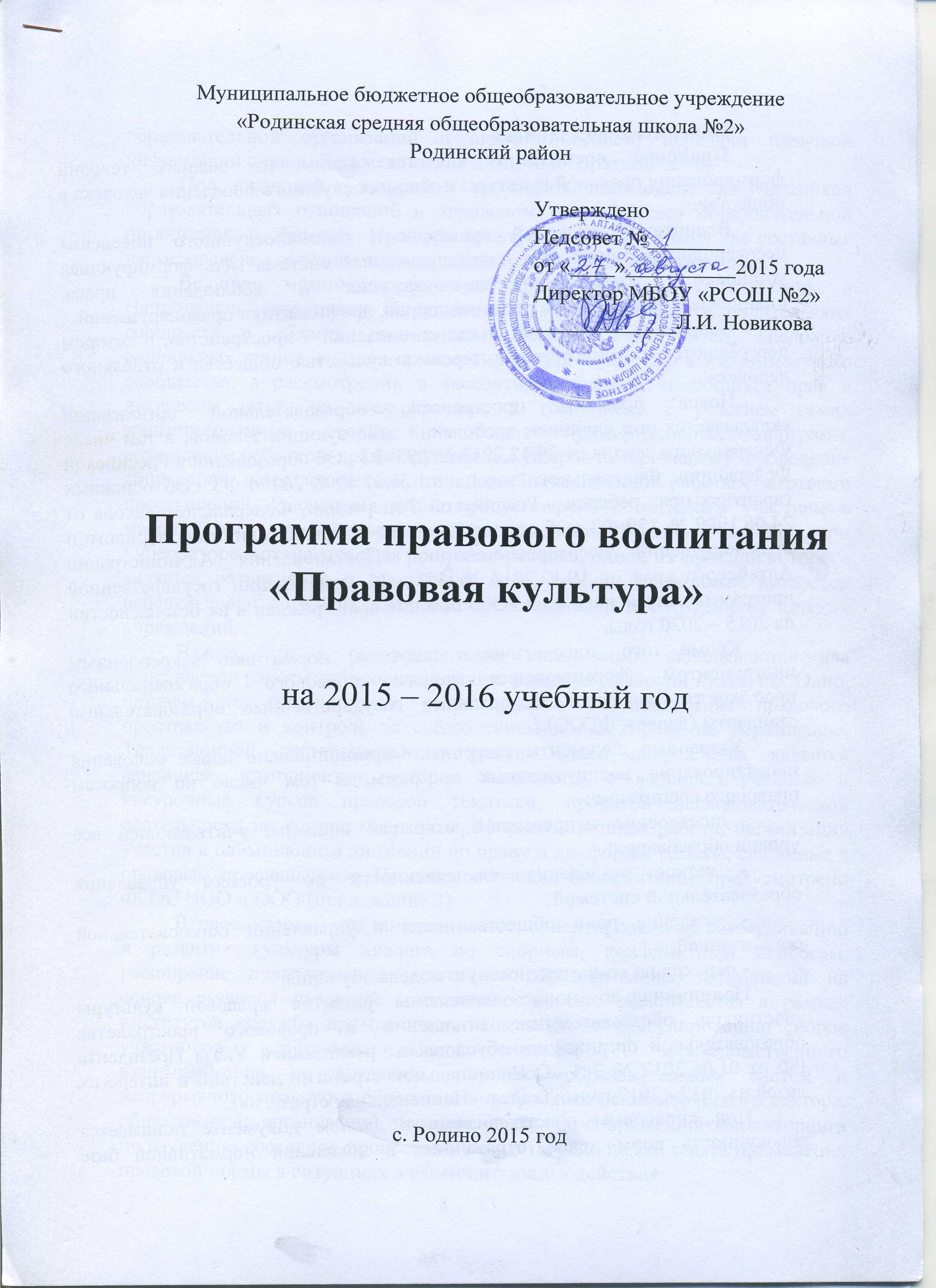 Пояснительная запискаПравовое воспитание является одним из важных условий формирования правовой культуры и законопослушного поведения человека в обществе. Воспитание правовой культуры и законопослушного поведения несовершеннолетних – это целенаправленная система мер, формирующая установки гражданственности, уважения и соблюдения права, цивилизованных способов решения споров, профилактики правонарушений.Современная образовательная организация – пространство, в котором пересекаются и согласуются интересы государства, общества и отдельного человека.Новое правовое пространство образовательной организации складывается под влиянием требований действующих законов, в том числе Федерального закона от 29.12.2012 № 273-ФЗ «Об образовании в Российской Федерации», Федерального закона от 24.07.1998 №124-ФЗ «Об основных гарантиях прав ребенка в Российской Федерации», Федерального закона от 24.06.1999 № 120-ФЗ «Об основах системы профилактики безнадзорности и правонарушений несовершеннолетних, Постановления Администрации Алтайского края от 19.12.2014 № 573 «Об утверждении государственной программы Алтайского края «Обеспечение прав граждан и их безопасности» на 2015 – 2020 годы.Кроме того, идеологически ведущим, нормативно закрепленным инструментом формирования нового правового образовательного пространства являются Федеральные государственные образовательные стандарты (далее – ФГОС). Указанные документы закрепляют принципиально новые основания проектирования воспитательных программ, в том числе по вопросам правового воспитания:- построение непрерывной открытой системы, учитывающей все уровни образования;- четкое разделение ответственности по уровням управления образовательной системой;- усиление роли общественности в управлении образовательной организацией;- переход на компетентностную модель обучения. Принципиально новые механизмы развития правовой культуры участников образовательных отношений и правового пространства образовательной организации обусловлены реализацией Указа Президента РФ от 01.06.2012 № 761 «О Национальной стратегии действий в интересах детей на 2012 - 2017 годы» (далее – Национальная стратегия). Под «правовым пространством» в данном документе понимается совокупность норм права, отраженных в локальной нормативной базе образовательной организации и актов (способов) передачи правовой информации с опорой на механизмы диалога и обратной связи.Под «правовой культурой» – результаты взаимодействия участников образовательных отношений в «правовом пространстве» образовательной организации и обществе. Правовая культура включает в себя две составные части: правовое сознание и социально-активное правовое поведение.Ведущие механизмы развития правовой культуры выделены в Национальной стратегии: сотрудничество педагогических и родительских сообществ в области воспитания и социализации детей; внедрение социальных технологий для привлечения детей к участию в жизни местного сообщества, в рассмотрении и экспертизе решений, касающихся прав и интересов детей, на всех уровнях, в том числе с участием самих заинтересованных сторон, реализация примирительных программ, возмещение ребенком-правонарушителем ущерба потерпевшему, проведение социальной, психологической и иной реабилитационной работы с жертвами преступлений. Реализация плана предусмотрена с активным участием в мероприятиях по правовому просвещению Уполномоченного при Губернаторе Алтайского края по правам ребенка, одной из функций которого является разъяснение и пропаганда прав, свобод и законных интересов ребенка среди детей, их законных представителей и сотрудников детских учреждений.Важно, что в образовательной организации складываются два направления работы по проектированию развития правовой культуры. Одно, назовем его традиционное, ориентировано на построение правового пространства и контроль за соблюдением нормы права на образование. Традиционной деятельностью в рамках этого направления является «знаниевая компонента», которая связывается с ведением учебных и внеурочных курсов правовой тематики, проектов исследовательской деятельности по вопросам права, профориентационная работа, организация участия в олимпиадном движении по праву и др. формы работы, связанные с правовым просвещением. Правовое обучение и воспитание предусмотрено ФГОС НОО и ООО (приложение 3).Второе, назовем его инновационное, ориентировано на коммуникацию и развитие культуры диалога по спорным, конфликтным вопросам, расширение правосознания участников образовательных отношений на основе развития правовой компетентности. Оно раскрывается в рамках институтов «служба примирения», «комиссия по урегулированию споров участников образовательных отношений», межведомственного взаимодействия по созданию открытых образовательных систем и непрерывного правового образования в проектах некоммерческого сектора, общественных организаций, построению систем сопряженного мониторинга по изучению состояния процессов и результатов, в целом опыта применения правовой нормы в ситуациях жизненного взаимодействия.Рабочие программы преподавания учебных курсов и предметов – окружающий мир, обществознание, право, основы безопасности жизнедеятельности и т.д. – содержат достаточный набор тем правовой направленности, необходимый для формирования основ законопослушного поведения несовершеннолетних. Однако результатом обучения может стать лишь репродуктивное усвоение правовой информации. Правовые знания нужны обучающимся не сами по себе, а как основа поведения в различных жизненных ситуациях. Для формирования правовой культуры, правового сознания и социально-активного правового поведения необходимо проводить параллельную работу в рамках внеурочной воспитательной деятельности, ориентированную на принятие обучающимися моральных норм, нравственных установок, национальных ценностей, с использованием интерактивных форм профилактики. Программа правового воспитания рассчитана на 2015 – 2016 учебный годОсновные направления деятельности по реализации программы:обеспечение доступа всех участников образовательного процесса к правовой информации; формирование осознанного законопослушного поведения, формирование у детей навыков социальной ответственности, уважительного отношения к закону, правоохранительным органам; формирование правовой культуры родителей и ответственного родительства.Цель программы:   формирование правовой культуры учащихся.Задачи:повышение уровня качества профессиональной деятельности педагогических работников в области правового воспитания и позитивной социализации обучающихся;содействие развитию детских и подростковых общественных объединений и органов ученического самоуправления;организация работы по использованию современных форм активного сотрудничества образовательных организаций и семьи в вопросах правового воспитания и социализации детей;развитие инфраструктуры, обеспечивающей максимально равную доступность к правовой информации учащимся и их родителям (законным представителям);обеспечение активной пропаганды и информационной поддержки  проводимой работы по правовому воспитанию подрастающего поколения  в средствах массовой информации и сети Интернет.Методы  и формы достижения поставленных целей и задач:1. Программа реализуется на классных часах. 2. Основной формой является беседа, в процессе которой учащиеся приобретают теоретические знания.3. Наряду с беседами используются такие формы, как деловая игра, практикум, устный журнал, конкурс рисунков и газет, викторина, круглый стол, конкурс сочинений, защита проектов, которые способствуют развитию умений школьников. Причем практические формы работы необходимо чаще использовать в старших классах, учащиеся, которых получили достаточное количество теоретических знаний на уроках и классных часах.4. Для родителей на основе данной программы разработан цикл лекций по правовой тематике.Ожидаемые результаты:В результате реализации программы возможно снижение численности учащихся, совершивших преступления и правонарушения, а также состоящих на учете в подразделении по делам несовершеннолетних; формирование  правового самосознания учащихся, родителей, педагогов; формирование положительной мотивации учащихся на исполнение правил, законов, учебную деятельность.Целевой аудиторией воспитательного воздействия являются обучающиеся, дети, оставшиеся без попечения родителей и родители (законные представители) несовершеннолетних.Координация и контроль реализации программы:Координация и контроль реализации программы возложен на заместителя директора по воспитательной работе:- осуществляет организационное и информационное обеспечение программы;- координирует взаимодействие образовательного учреждения с заинтересованными организациями по вопросам правового воспитания и формирования законопослушного поведения школьников;-     анализирует ход  реализации программы.Содержание программы:Тематика мероприятий правовой направленности с несовершеннолетними во внеурочное время1 классПравила поведения в классе, школе. На уроки – в школьной форме.Родина. Малая родина. Народы России. Основные традиционные религии. Семья. Жизнь семьи. Маршруты выходного дня.Чисто не там, где убирают... Экономия природных ресурсов: вода, электричество, топливо, продукты питания.Сказка о потерянном времени. Права ребенка от 0 до 7 лет.Роль световозвращающих элементов. Ответственность за нарушение ПДД.2 классПравила поведения на улице. Свой и чужой.Права ребенка от 0 до 8 лет.Этикет. Культура поведения в общественных местах.Охрана природы. Использование без вреда. Загрязнение бытовое и экологическое.Ты – мне, я – тебе. Безвозмездная деятельность. Тимуровцы, волонтеры.Мой и чужой труд. Мое и чужое мнение. Бесконфликтное поведение.Ответственность пешехода и пассажира.Звонок в службы спасения, телефоны экстренного реагирования.3 классРоль ребенка в семье, обществе, государстве.Кто и что меня защищает. Правоохранительные органы, документы. Телефон доверия. Как и у кого просить о помощи.Права, обязанности и ответственность ребенка до 10 лет.Созидание, потребление, разрушение. Вандализм.Моя ответственность за мое здоровье: режим дня, питание, полезные привычки. Дети с ограниченными возможностями здоровья.Труд. Заработок. Собственность. Кража.4 классЧеловек – венец природы. Натура и культура. Ответственность за состояние окружающего мира.Поступки плохие и хорошие. Нравственность. Выбор. Нравственный выбор.Действие и бездействие. Солидарная ответственность за совершение преступления. Ответственность родителей за деяния несовершеннолетних.Конституция. Права и ответственность детей с 0 до 11 лет. Специальные учебно-воспитательные учреждения закрытого типа для детей с общественно опасным поведением. Алтайская спецшкола.Добровольчество. Помочь себе, помочь другому.5 классПрава, обязанности и ответственность подростков до 12 лет. Вовлечение детей в совершение правонарушений и преступлений.Трудящиеся, иждивенцы, тунеядцы.Как оставить след в истории и не «наследить».Безопасность на дорогах, воде, транспорте.Ответственность за тех, кого приручили. Общественные организации помощи бездомным животным.Ценность семьи. Дети-сироты и дети, оставшиеся без попечения родителей.Взаимоотношения с детьми с ограниченными возможностями здоровья. Милосердие, благотворительность, социальные учреждения.Школьные службы примирения.6 классГосударство и граждане. Символика РФ. Конституция – основной закон страны.Правила и нормы поведения в обществе. Права, обязанности и ответственность ребенка до 14 лет. Ст. 28. Гражданского кодекса РФ (дееспособность малолетних). Нарушения норм и их последствия.Здоровье людей. Наркомания. Пьянство.Право и правопорядок. Ст. 115, 116 УК РФ (нанесение вреда здоровью небольшой степени тяжести, побои). Способы разрешения конфликта.Наказание лиц, совершивших преступление до достижения возраста, с которого наступает уголовная ответственность. Центр временного содержания несовершеннолетних правонарушителей. Учебно-воспитательные учреждения открытого и закрытого типа. Алтайская спецшкола.Как защититься от несправедливости. Предупреждение виктимного поведения.Мораль. Идеал и ценности. Духовность.Взаимоотношения детей и родителей. Правила поведения в обществе.7 классЗадачи и трудности переходного возраста. Мужские и женские роли. Быть взрослым. Оптимизм и пессимизм, альтруизм и эгоизм, подозрительность и доверчивость.Социальная среда подростка. Влияние улицы. Подросток в группе. Конформизм. Самооценка и влияние группы. «Мы» и «они», «свои» и «чужие». «Чужие» и «чужаки».Социальный портрет молодежи. Проблемы: снижение общественной роли, ухудшение здоровья, безработица, меркантилизм.Права, обязанности и ответственность подростков 12-14 лет. Получение паспорта. Конвенция ООН о правах ребенка. Причины противоправного поведения. Преступление. Уголовная ответственность, ее виды. 20 уголовных статей, по которым ответственность наступает с 14 лет. Задержание подростка правоохранительными органами. Правила поведения, права подростка при задержании.Современное общество как источник опасности. Поведение подростка как источник опасности. Необходимость развития чувства безопасности. Предупреждение виктимного поведения. Ситуации риска, их характеристика.Формальные и неформальные коллективы подростков. Система ценностей, место подростковой культуры в обществе.Правомерный досуг подростка. Маршруты выходного дня.Речевое поведение. Хвастовство, осуждение, оскорбление, неправомерное оскорбление, угроза. Как избежать конфликта.8 классГлобализация. Причины и опасность международного терроризма. Религиозные фанатики, футбольные фанаты и др.Реформа и революция. Цветные революции.Воспитание и социализация. Воспитание в семье. Человек и его потребности. Свобода и ответственность.Налоги, их виды. Долг и кредит. Значение труда. Почему люди теряют работу. Безработица.Социальная стратификация, социальная дифференциация. Социальные роли. Богатство и бедность как социальное явление.Межнациональные отношения. Этнические конфликты. Толерантность.Проблемы общения. Виды конфликтов и их разрешение. Права несовершеннолетнего 14-16 лет. Эмансипация. Социальные нормы и отклоняющееся поведение. Алкоголизм, наркомания, преступность.9 классВластные отношения и социальная иерархия. Борьба за власть. Распад СССР и проблема сепаратизма. Межнациональные конфликты. Избирательное право и его происхождение. Борьба за гражданские права. Голосование, выборы, референдум. Конституция. Правовой статус человека. Нарушение и защита прав и свобод гражданина.Нормы семейного права. Взаимные обязанности родителей и детей. Понятие о правоспособности. Органы опеки и попечительства. Защита детского труда.Социальные нормы. Юридическая ответственность. Правосознание и правовая культура. Равенство перед законом. Административные правонарушения. Гражданские правонарушения. Разнообразие мер воздействия. Материальная ответственность. Основные виды наказания. Лишение свободы и меры воспитательного воздействия. Специальные учебно-воспитательные учреждения открытого и закрытого типа, воспитательные колонии.Право собственности на имущество. Ст. 158, 159, 161, 162, 163, 166 УК РФ (кража, мошенничество, грабеж, разбой, вымогательство, угон).Формы совершения преступления: действие и бездействие. Признаки преступления. Умысел и неосторожность как формы выражения вины. Соучастники преступления и преступная организация. Ст.150, 151 УК РФ (вовлечение несовершеннолетних в преступную деятельность, в антиобщественное поведение).Культура. Этикет. Образ жизни. Привычки и манеры. Обычаи и традиции. Нравы и мораль. Санкции как регулятор человеческого поведения. Культура. Субкультура. Контркультура. Неформальные молодежные группы, их поведение и ответственность.Религия и ее роль в обществе. Традиции и радикализм. Религиозный терроризм.10 классРелигии и конфессии России. Традиционные и нетрадиционные верования. Социальный контроль, нормы социального контроля, санкции социального контроля, самоконтроль.Коррупция как угроза национальной безопасности.Социальный прогресс, регресс, реформа, эволюция, революция. Революции 21 века.Глобализация, терроризм, глобальное общество. Антиглобализм.Народность, этноцентризм, ксенофобия, шовинизм, расовая дискриминация, культурный плюрализм. Национальная политика России.Семья и брак. Добрачное поведение. Проблема неполных семей. 11 классПравонарушения и преступления. Правомерное и неправомерное поведение. Виды уголовных наказаний и порядок их назначения, виды административного правонарушения и административные взыскания.Гражданские правоотношения.Трудовые правоотношения.Жилищные правоотношения.Семейные правоотношения. Семья и брак.Имущественные правоотношения.Права потребителя.Порядок призыва на военную службу, условия отсрочек, правовое регулирование воинской Службы.Социальная стратификация и социальные отношения.Демографическая политика России.Конфликт и основные способы его разрешения.Социальное и протестное движения, их характеристика и масштабность.Отклоняющееся (девиантное), делинквентное поведение.Мораль и нравственность. Нравственные категории и добродетели. Милосердие. Долг. Справедливость и равенство. Духовная жизнь человека и общества.Приложение 1.Календарь краевых мероприятий для обучающихся Приложение 2.Календарь правовых и общественно-политических дат (общественно-правовые праздники РФ, социально значимые даты, даты и периоды, специально отмечаемые Организацией Объединенных Наций)Январь1 января ― Всемирный день мира12 января ― День работника прокуратуры в России13 января ― День российской печати26 января ― День таможенника 27 января – День полного освобождения советскими войсками города Ленинграда от блокады его немецко-фашистскими войсками (1944 год). 27 января ― День памяти жертв Холокоста 28 января ―Международный день мобилизации против ядерной войныФевраль20 февраля ― Всемирный день социальной справедливости22 февраля ― Международный день поддержки жертв  преступлений23февраля ― День защитника отечества Март1 марта ― День эксперта-криминалиста МВДМеждународный день детского телевидения и радиовещания ― (первое воскресенье марта)8 марта ― Международный день борьбы за права женщин и международный мир11 марта ― День работника органов наркоконтроля12 марта ― День работников уголовно-исполнительной системы Минюста России15 марта ― Всемирный день прав потребителей. 18 марта ― День налоговой полиции21 марта ― День борьбы за ликвидацию расовой дискриминации24 марта ― Международный день права на установление истины в отношении грубых нарушений прав человека и достоинства жертв27 марта ― День внутренних войск МВД РФ 29 марта ― День специалиста юридической службыАпрель2 апреля ― День единения народов Беларуси и России.2 апреля ― Всемирный день распространения информации о проблеме аутизма6 апреля ― День работника следственных органов8 апреля ― День сотрудников военных комиссариатов11 апреля ― Международный день освобождения узников фашистских концлагерей23 апреля ― Всемирный день книги и авторского права24 апреля ― Международный день солидарности молодежи26 апреля ― годовщина Чернобыльской катастрофы26 апреля ― Международный день интеллектуальной собственностиМай1 мая ― День весны и труда.3 мая ― Всемирный день свободы печати5 мая ― Международный день борьбы за свои права инвалидов8 мая ― Дни памяти и примирения, посвященные памяти жертв второй мировой войны8 мая ― Всемирный день Красного Креста и Красного Полумесяца. 9 мая ― День Победы15 мая ― Международный день семьи21 мая ─ Всемирный день культурного разнообразия во имя диалога и развития25 мая ─ Международный день пропавших детей. 29 мая — Международный день миротворцев ООН31 мая — Всемирный день без табака31 мая — День российской адвокатурыИюнь1 июня — Международный день защиты детей 5 июня — Всемирный день охраны окружающей среды8 июня — День социального работника12 июня — Всемирный день борьбы с детским трудом (МОТ)12 июня ― День России20 июня — Всемирный день беженцев22 июня — День памяти и скорби — день начала Великой Отечественной войны (1941 год)23 июня ― День государственной службы ООН26 июня ― Международный день борьбы с наркоманией и наркобизнесом27 июня ─ День молодежи России29 июня — День партизан и подпольщиковИюльПервая суббота июля ― Международный день кооперативов30 июля ― Международный день дружбыАвгуст6 августа ― День Хиросимы9 августа ― Международный день коренных народов мира12 августа ― Международный день молодежи22 августа― День Государственного флага Российской Федерации23 августа ― Международный день памяти жертв работорговли и ее ликвидации Сентябрь2 сентября — День окончания Второй мировой войны (1945)3 сентября ― День солидарности в борьбе с терроризмом5 сентября ― Международный день демократии8 сентября – Международный день солидарности журналистов10 сентября ― Всемирный день предотвращения самоубийств Международный день памяти жертв фашизма― (второе воскресенье сентября)15 сентября ― Международный день демократии 16 сентября ― Международный день охраны озонового слоя 21 сентября ― Международный день мираМеждународный день глухонемых ― (последнее воскресенье)Октябрь1 октября ― Всемирный день пожилых людей3 октября ― Создание всемирной федерации профсоюзов16 октября ― Всемирный День продовольствия17 октября ― Международный день борьбы за ликвидацию нищеты24 октября ― День Организации Объединенных Наций30 октября ― День памяти жертв политических репрессийНоябрь1 ноября ― День судебного пристава Российской Федерации 4 ноября ―День народного единства6 ноября ― Международный день предотвращения эксплуатации окружающей среды во время войны и вооруженных конфликтов9 ноября ― Международный день против фашизма, расизма и антисемитизма  10 ноября ― Всемирный день молодежи 16 ноября ― Международный день, посвященный толерантности17 ноября ― Международный  день студентов20 ноября ― Всемирный день прав ребенка21 ноября ― День работника налоговых органов РФ25 ноября ― Международный день борьбы за ликвидацию насилия в отношении женщинДекабрь1 декабря ― Всемирный день борьбы со СПИДом2 декабря ― Международный день борьбы за отмену рабства3 декабря ― Международный день инвалидов3 декабря ― День Юриста5 декабря ― Международный день добровольцев во имя экономического и социального развития9 декабря ― День героев Отечества9 декабря ― Международный день борьбы с коррупцией10 декабря ― День прав человека12 декабря ― День Конституции Российской Федерации.18 декабря ― Международный день мигрантов и беженцев.19 декабря ― Международный день помощи бедным20 декабря ― Международный день солидарности людей 20 декабря ― День работника органов безопасности Российской Федерации.Приложение 3.Правовое обучение и воспитаниев соответствии с приказом Министерства образования и науки Российской Федерации от 06.10.2009 № 373 «Об утверждении и введении в действие федерального государственного образовательного стандарта начального общего образования», приказом Министерства образования и науки Российской Федерации от 17.12.2010 № 1897 «Об утверждении федерального государственного образовательного стандарта основного общего образования»МероприятиеСрокиОтветственныеОжидаемый результат, форма предоставления информацииМероприятия Главного управления образования и молодежной политикиМероприятия Главного управления образования и молодежной политикиМероприятия Главного управления образования и молодежной политикиМероприятия Главного управления образования и молодежной политикиКраевая олимпиада и краевой конкурс творческих работ учащихся образовательных учреждений края по правам человека «Мои права в XXI веке»январьМолчанова Н.В., ДООЦ «Алтай»Повышение правовой компетентности учащихся. Приказ об итогахКонкурс исследовательских работ и социальных проектов «Избирательное право и его роль в обществе»апрельМолчанова Н.В., ДООЦ «Алтай»Выявление, отбор и поддержка наиболее перспективных проектов и их авторов. Приказ об итогахКонкурс исследовательских работ по правам человека «Права человека – основа гражданского общества»ноябрьГниденко А.О.Мотивирование учащихся, воспитанников и выпускников детских домов к приобретению знаний в области защиты прав человека и формированию первичных навыков правозащитной деятельности. Приказ об итогахКраевой фестиваль проектных групп «Гражданин» краевая очно-заочная школа29.12.–08.01.Молчанова Н.В., ДООЦ «Алтай»Повышение правовой компетентности школьников, воспитанников и выпускников детских домов. Информационная справкаМероприятия Алтайского филиала РАНХиГСМероприятия Алтайского филиала РАНХиГСМероприятия Алтайского филиала РАНХиГСМероприятия Алтайского филиала РАНХиГСЗаочный междисциплинарный конкурс эссе для школьников 10-11 классов «Предупреждение совершения правонарушений в молодежной среде» при поддержке ГУ МВД России по Алтайскому краюэссе принимаются до 20.02.Исакова И.В., специалист Алтайского филиала РАНХиГС по проф. ориентационной работе (по согласованию)Дипломы за I-III место, сертификаты участникам и педагогам-консультантамПравовая секция в IV Региональной научно-практической конференции «Проектная деятельность учащейся молодежи»(9-11 классы, обучающиеся ПОО) 18.02.2015заявки до 11.02.2015Исакова И.В., специалист Алтайского филиала РАНХиГС по проф. ориентационной работе (по согласованию)Дипломы за I-III место по секциям (учащимся и научным руководителям), сертификаты участникамКонкурс творческих работ совместно с Алтайским краевым судом для обучающихся 11 кл., ПООФинальная часть – защита проекта (ОУ Алтайского края)заочный этап до 20.02.14.03.2015Исакова И.В., специалист Алтайского филиала РАНХиГС по проф. ориентационной работе (по согласованию)Дипломы за I-III место по секциям (учащимся и научным руководителям); право выступления на специальной секции межвузовской конференции, проводимой Алтайским филиалом РАНХиГС ежегодно в апреле, и публикации по ее итогам в сборнике материалов;Победитель, занявший 1 место в первой номинации(11 кл.), имеет право на обучение в Алтайском филиале РАНХиГС на основании ежегодно заключаемого между Алтайским краевым судом и Алтайским филиалом РАНХиГС договора о целевом приеме в соответствии с законодательством Российской Федерации.победителям Конкурса во второй номинации (студенты СПО) предоставляется право по результатам отбора прохождения стажировки в Алтайском краевом суде, а также в случае их зачисления в Алтайский филиал РАНХиГС по договору с полным возмещением затрат им предоставляется скидка по оплате обучения в размере 15 % - победителю, занявшему 1 место; 10 % - победителю, занявшему 2 место; 5 % - победителю, занявшему 3 место. ФГОС НООФГОС ОООСтандарт направлен в том числе наобеспечение духовно-нравственного развития и воспитания обучающихся на ступени начального общего образования, становление их гражданской идентичности как основы развития гражданского обществадуховно-нравственного развития, воспитания обучающихся и сохранения их здоровья;формирование российской гражданской идентичности обучающихся;обеспечение условий создания социальной ситуации развития обучающихся, обеспечивающей их социальную самоидентификацию посредством личностно значимой деятельностисистемно-деятельностный подход в основе Стандарта предполагаетвоспитание и развитие качеств личности, отвечающих требованиям информационного общества, инновационной экономики, задачам построения демократического гражданского общества на основе толерантности, диалога культур и уважения многонационального, поликультурного и поликонфессионального состава российского обществаВ соответствии со Стандартом осуществляетсястановление основ гражданской идентичности и мировоззрения обучающихся;духовно-нравственное развитие и воспитание обучающихся, предусматривающее принятие ими моральных норм, нравственных установок, национальных ценностей.Стандарт ориентирован на становление личностных характеристик выпускникалюбящий свой народ, свой край и свою Родину;уважающий и принимающий ценности семьи и общества;доброжелательный, умеющий слушать и слышать собеседника, обосновывать свою позицию, высказывать свое мнение;выполняющий правила здорового и безопасного для себя и окружающих образа жизниосознающий и принимающий ценности человеческой жизни, семьи, гражданского общества, многонационального российского народа, человечества;социально активный, уважающий закон и правопорядок, соизмеряющий свои поступки с нравственными ценностями, осознающий свои обязанности перед семьей, обществом, ОтечествомЛичностные результаты освоения основной образовательной программы должны отражатьформирование основ российской гражданской идентичности, чувства гордости за свою Родину, российский народ и историю России, осознание своей этнической и национальной принадлежности; формирование ценностей многонационального российского общества; становление гуманистических и демократических ценностных ориентаций;формирование уважительного отношения к иному мнению, истории и культуре других народоввоспитание российской гражданской идентичности;освоение социальных норм, правил поведения, ролей и форм социальной жизни в группах и сообществах, включая взрослые и социальные сообщества; участие в школьном самоуправлении и общественной жизни в пределах возрастных компетенций с учетом региональных, этнокультурных, социальных и экономических особенностей;развитие морального сознания и компетентности в решении моральных проблем на основе личностного выбора, формирование нравственных чувств и нравственного поведения, осознанного и ответственного отношения к собственным поступкамПредметные результаты освоения основной образовательной программы с учетом специфики содержания предметных областей, включающих в себя конкретные учебные предметы, должны отражать:Обществознание и естествознание (Окружающий мир):осознание целостности окружающего мира, освоение основ экологической грамотности, элементарных правил нравственного поведения в мире природы и людей, норм здоровьесберегающего поведения в природной и социальной среде.Иностранный язык:сформированность дружелюбного отношения и толерантности к носителям другого языка на основе знакомства с жизнью своих сверстников в других странах, с детским фольклором и доступными образцами детской художественной литературы.Литературное чтение. Литературное чтение на родном языке:формирование представлений о мире, российской истории и культуре, первоначальных этических представлений, понятий о добре и зле, нравственности.Русский язык. Родной язык:сформированность позитивного отношения к правильной устной и письменной речи как показателям общей культуры и гражданской позиции человека.Основы религиозных культур и светской этики:становление внутренней установки личности поступать согласно своей совести; воспитание нравственности, основанной на свободе совести и вероисповедания, духовных традициях народов России;осознание ценности человеческой жизни.Общественно-научные предметы:формирование мировоззренческой, ценностно-смысловой сферы обучающихся, личностных основ российской гражданской идентичности, социальной ответственности, правового самосознания, поликультурности, толерантности, приверженности ценностям, закрепленным в Конституции Российской Федерации;приобретение теоретических знаний и опыта их применения для адекватной ориентации в окружающем мире, выработки способов адаптации в нем, формирования собственной активной позиции в общественной жизни при решении задач в области социальных отношений.История России. Всеобщая история:формирование основ гражданской, этнонациональной, социальной, культурной самоидентификации личности обучающегося, осмысление им опыта российской истории как части мировой истории, усвоение базовых национальных ценностей современного российского общества: гуманистических и демократических ценностей, идей мира и взаимопонимания между народами, людьми разных культур.Обществознание:формирование у обучающихся личностных представлений об основах российской гражданской идентичности, патриотизма, гражданственности, социальной ответственности, правового самосознания, толерантности, приверженности ценностям, закрепленным в Конституции Российской Федерации;формирование основ правосознания для соотнесения собственного поведения и поступков других людей с нравственными ценностями и нормами поведения, установленными законодательством Российской Федерации, убежденности в необходимости защищать правопорядок правовыми способами и средствами, умений реализовывать основные социальные роли в пределах своей дееспособности.Основы духовно-нравственной культуры народов России:знание основных норм морали, нравственных, духовных идеалов, хранимых в культурных традициях народов России, готовность на их основе к сознательному самоограничению в поступках, поведении, расточительном потребительстве;формирование представлений об основах светской этики, культуры традиционных религий, их роли в развитии культуры и истории России и человечества, в становлении гражданского общества и российской государственности.Основы безопасности жизнедеятельности:понимание роли государства и действующего законодательства в обеспечении национальной безопасности и защиты населения от опасных и чрезвычайных ситуаций природного, техногенного и социального характера, в том числе от экстремизма и терроризмаформирование антиэкстремистской и антитеррористической личностной позиции.Основная образовательная программа реализуется образовательным учреждением через организацию урочной и внеурочной деятельности. Внеурочная деятельность реализуется по направлениям развития личности, в т.ч. духовно-нравственное, социальное, в таких формах, как экскурсии, кружки, художественные студии, спортивные клубы и секции, юношеские организации, краеведческая работа, научно-практические конференции, школьные научные общества, олимпиады, поисковые и научные исследования, общественно полезные практики, военно-патриотические объединения и т.д.Основная образовательная программа реализуется образовательным учреждением через организацию урочной и внеурочной деятельности. Внеурочная деятельность реализуется по направлениям развития личности, в т.ч. духовно-нравственное, социальное, в таких формах, как экскурсии, кружки, художественные студии, спортивные клубы и секции, юношеские организации, краеведческая работа, научно-практические конференции, школьные научные общества, олимпиады, поисковые и научные исследования, общественно полезные практики, военно-патриотические объединения и т.д.Основная образовательная программа реализуется образовательным учреждением через организацию урочной и внеурочной деятельности. Внеурочная деятельность реализуется по направлениям развития личности, в т.ч. духовно-нравственное, социальное, в таких формах, как экскурсии, кружки, художественные студии, спортивные клубы и секции, юношеские организации, краеведческая работа, научно-практические конференции, школьные научные общества, олимпиады, поисковые и научные исследования, общественно полезные практики, военно-патриотические объединения и т.д.Содержательный раздел основной образовательной программы включаетпрограмму духовно-нравственного развития, воспитания обучающихся на ступени начального общего образованияПрограмма должна предусматривать приобщение обучающихся к культурным ценностям своей этнической или социокультурной группы, базовым национальным ценностям российского общества, общечеловеческим ценностям в контексте формирования у них гражданской идентичности.Программа должна содержать перечень планируемых результатов воспитания - формируемых ценностных ориентаций, социальных компетенций, моделей поведения младших школьников;по воспитанию основ правовой культуры и др. программу воспитания и социализации обучающихся на ступени основного общего образования, включающую направления: духовно-нравственное развитие и воспитание обучающихся, их социализация и др.,построенную на основе базовых национальных ценностей российского общества: патриотизм, социальная солидарность, гражданственность, семья, здоровье, труд и др., направленную на освоение обучающимися социального опыта, основных социальных ролей, соответствующих ведущей деятельности данного возраста, норм и правил общественного поведения и т.д., обеспечивающую формирование уклада школьной жизни, обеспечивающего создание социальной среды развития обучающихся, включающего урочную, внеурочную и общественно значимую деятельность, систему воспитательных мероприятий, культурных и социальных практик, основанного на системе базовых национальных ценностей российского общества